s 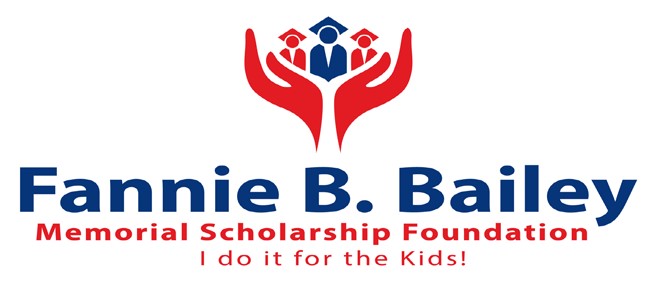 Fannie B. Bailey Memorial Scholarship Foundation   SCHOLARSHIP APPLICATION Applicant Name: __________________________________________________________ Date:________________________________________________  Parent(s)/ Legal Guardians Name: ____________________________________________________________________________________________      Date of Birth: ________________________________ Address: _______________________________________________________ Phone Number: _______________________________________________ City: ______________________ State: ___________________ Zip Code: __________________________________________________________________ Email address: ___________________________________________________________________________________________________________________ Are you employed? Yes: _____ No: _______  If yes, name the company that employees you: _______________________________________________________________________________  Indicate the number of hours you work per week: ___________________________________________________________________________   PLEASE STATE YOUR CAREER GOALS: ________________________________________________________________________________________  Current Institutions Name: ____________________________________________________________________________________________________  Anticipated Graduation Date: _________________________________________________________________________________________________   SAT/ACT Test Scores, if applicable: ____________________________________ GPA: ________________________________________________  List college(s) you have applied to: ___________________________________________________________________________________________  List college(s) you have been accepted to: ____________________________________________________________________________________ _____________________________________________________________________________________________ Have you submitted your FAFSA or Scholarship applications?  	Yes: _____      or  	No: ______  Please attach these required documents with your application: High School -Copy of latest transcript, Teacher Recommendation, One Page Personal Essay, and a small picture of yourself If accepted, your picture will be posted to our Website and Facebook pages to recognize your accomplishments.   Student Signature: _____________________________________________________________________  	Date: ___________________________ Biographical Questions It is recommended that you prepare your responses in advance and ask a teacher and/or counselor to help with proofreading. Having completed responses in advance will save time when completing the scholarship application. Answers to these questions will help determine your eligibility for the scholarship. Please be sure to respond as precisely and honestly as possible and expand on each answer. Use complete sentences and avoid responses such as "yes" or "no." Please, no responses longer than a page.  Briefly describe your family's economic background. Include information about your financial challenges and needs.  Why would you like to advance your education? Discuss your career and personal goals. Are there any particular circumstances, school experiences, or persons that influenced your preparation or motivation to continue your education? (e.g., cultural/financial background, family, teachers, or schools you attended)? Please explain.  Briefly discuss your academic background. Did you utilize any additional support at your high school, such as tutoring? Do your grades in high school and/or college reflect your academic ability or potential?  List any volunteer, extracurricular activities, or work experience in which you are or have been involved in the past two years.  *Incomplete applications will not be accepted. Proof of enrollment is required before funds are disbursed. For internal staff use only Date received by screening committee: ______________________________    Grant Approved: _________   Grant Denied:  Reason____________________   Comments______________________________________________________    Signature Screening Committee Representative_________________________ Application Deadline: April 27, 2024 E-mail Application to: applyfanniebbailey@att.net 